Спиридонова Елена Александровна, старший воспитатель первой квалификационной   категории (приказ  Департамента ЯО  от 26.12.2014. №  02-14\15)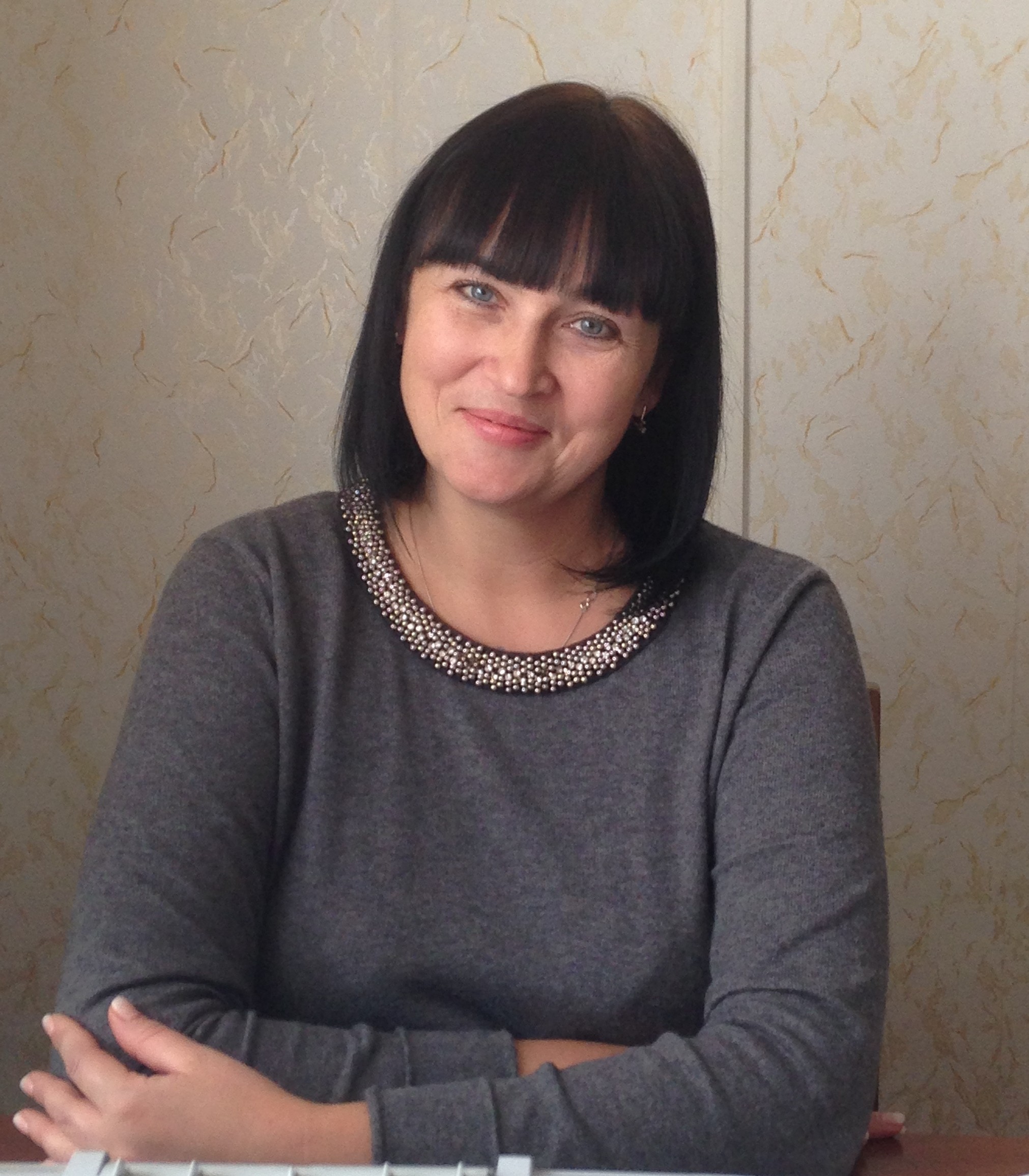 Должность: Старший воспитательПедагогический стаж: 15 летОбразование: ГОУ  ВПО «Московский государственный университет технологий и управления», специальность «Товароведение и экспертиза товаров (по областям применения)», квалификация товаровед-эксперт.Опыт работы: 3 годаПрофессиональное кредо: «Воспитание и обучение без любви, духовной общности, уважения и дружбы с учеником - блуждание в потёмках».Награды и звания:Почетная грамота Департамента образования Ярославской области приказ от 09.08.13. № 02-03\494, «За многолетний плодотворный труд, достигнутые успехи в подготовке и воспитании квалифицированных специалистов».Повышение квалификации и стажировки (последние 5 лет):Научно-методическая и исследовательская работа (доклады, выступления, печатные издания на региональном и федеральном уровне) педагога и его студентовДополнительная информация: С удовольствием посвящаю свободное время общению со своими близкими и любимыми людьми.  Мы много вместе читаем, посещаем театр и путешествуем.УчреждениеНаправление подготовкиГодФинансовый университет при правительстве РФСеминар-практикум:«Эффективный поиск работы»19.12.14.Финансовый университет при правительстве РФСеминар:«Искусство публичных выступлений»20.03.15.Место(подготовка студентов)ДействиеГодЛауреат областного фестиваляКошелева ЛюбовьОбластной фестиваль «Будущие мастера России»2012-2013учебный годПобедитель танцевальный коллективКотова ЗинаидаПятунина ВалентинаАрхипова КсенияОбластной фестиваль художественноготворчества «Мой выбор»2012-2013учебный годДипломант областного фестиваляАнтипина СветланаКошелева ЛюбовьДенисовская НатальяОбластной фестиваль «Будущие мастера России»2013-2014учебный год